抓场景更抓态度，自嗨锅让综艺营销“嗨”起来广 告 主：自嗨锅所属行业：食品饮料执行时间：2020.07.11-09.12参选类别：视频节目合作类营销背景当前超过41%的中国网民为Z世代年轻人群，TA们正在成为未来的消费主导力量，而自嗨锅专注的正是年轻人“方便、健康、速食”的消费场景。在前期通过kol、短视频等途径成功种草之后，自嗨锅希望能够持续占据年轻消费者的心智，稳步进行品牌力建设。自嗨锅敏锐地洞察到，腾讯视频大热综艺《明日之子乐团季》作为聚合年轻受众的新生代流量池，可以帮助品牌深入年轻圈层；同时，自嗨锅代表的年轻人敢玩敢冲、不设限的精神，与“明日”的热血、拼搏精神十分契合。营销目标自嗨锅希望通过与明日之子这一综艺IP的合作，达成了品牌力建设的目标，更要实现用户好感与私域转化的双向提升。策略与创意通过赞助《明日之子乐团季》，自嗨锅稳步进行品牌力建设：在最嗨最燃的舞台表演中向受众不断传达“自嗨一刻，发光发热”的品牌理念。在最贴近年轻人日常的真人秀中花式呈现产品经典食用场景，用“吃播”不断加固受众对品牌的美味认知。并打通《明日之子》IP与品牌私域的连接，成功进行转化力建设：在微信生态内打造品牌自有私域“自嗨社团”，吸引志同道合的年轻人加入，在私域内完成品牌互动与转化。“自嗨社团”小程序吸引了近100万的访问人数，积累了丰富的数据资产，成功助力销量转化，自嗨锅微商城的成交额翻了4倍。自嗨锅与综艺IP的深度合作，打通了从内容体验到效果转化的全链路生态，使品牌向营销能够在建设品牌力的同时，也能为品牌带来私域的提升，从而将IP的粉丝转化为品牌的粉丝，自嗨锅为广大正在成长的新兴品牌树立了营销标杆。执行过程/媒体表现自嗨锅从两个领域、四个维度全面铺开与《明日之子乐团季》的IP生态营销合作：内容领域1、亮出品牌态度，锁定IP内容中最诠释品牌理念的高光时刻自嗨锅精心挑选节目多个最“嗨”片段，如唢呐小哥闫永强的唢呐独奏、人气乐团与导师欧阳娜娜的特别舞台等，加入品牌包框或跑马灯，将“自嗨一刻，发光发热”的品牌精神以强势又热血的方式传达给年轻人群，持续积累年轻人对自嗨锅品牌的记忆度。品牌时刻视频链接：https://share.weiyun.com/ZtnoaVgK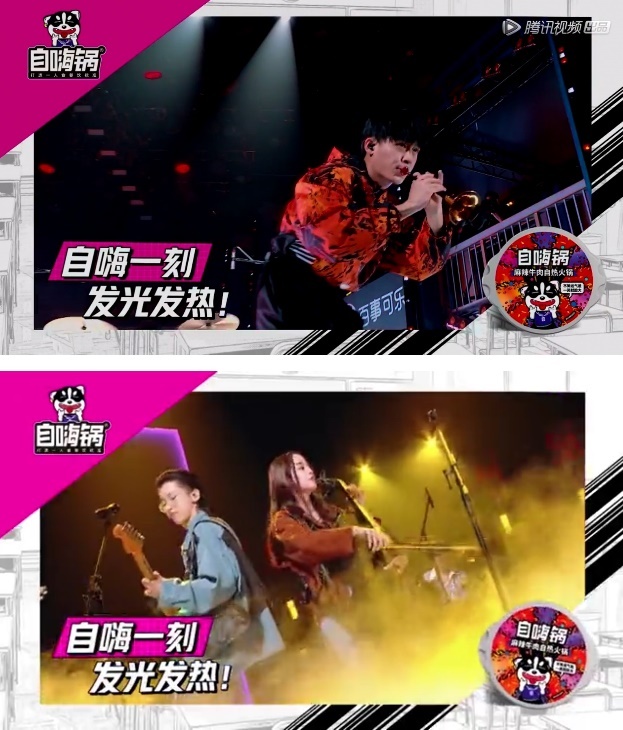 融入原生场景，让年轻人随时随地打开“自嗨”在排练过程中，大家会一起约自嗨锅，“吃饱了才有力气排练”、“每次吃完自嗨锅，都特别有写歌灵感”，像极了工作学习了一天、靠美食充电的年轻人。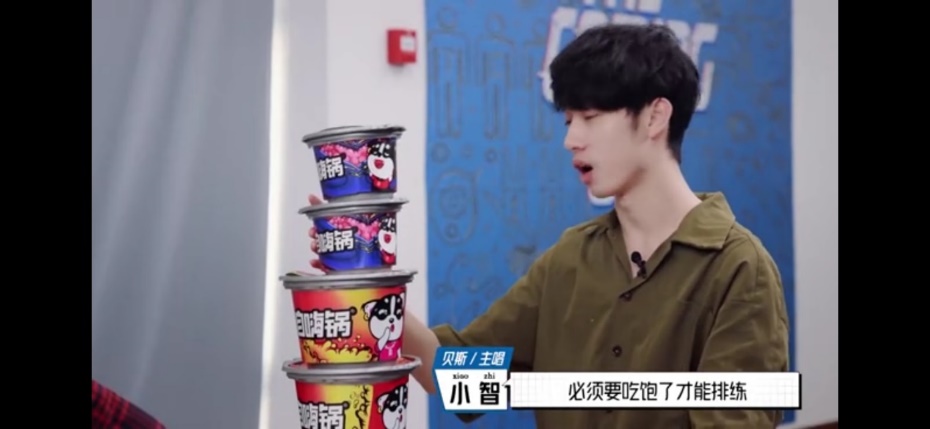 晚上回到宿舍后玩饿了，小哥哥们抢着要吃自嗨锅，这个场景让年轻TA不禁想起和自己一起吃夜宵、互相打打闹闹的室友。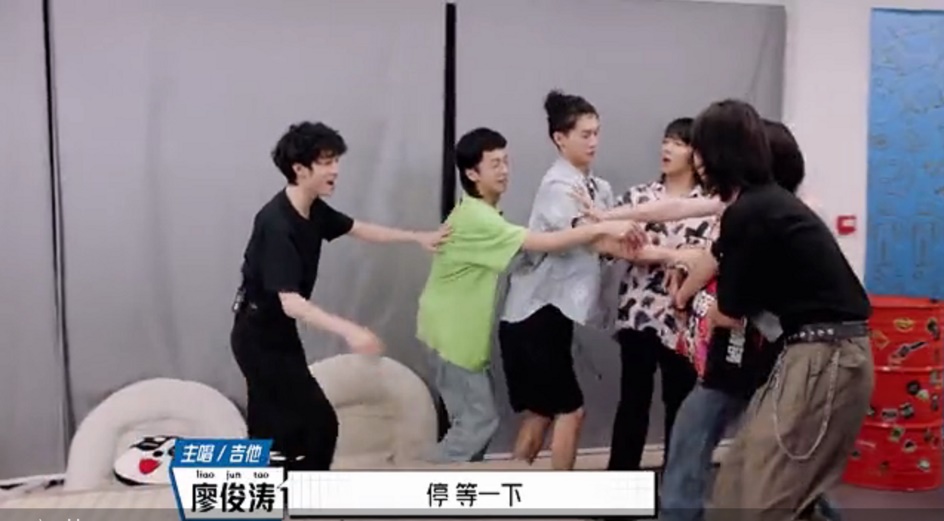 户外野餐时，“自嗨锅真的好吃又方便，我出去玩的生活经常带着它”，产品的利益点自然地融合到场景中，约朋友来一场说走就走的野餐，正是许多忙于工作和学习的年轻消费者梦寐以求的快乐。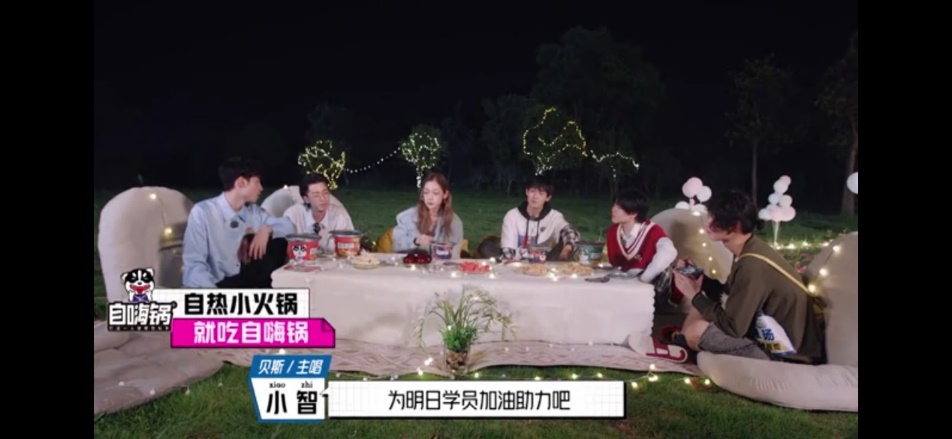 这种“不打扰、不突兀”的原生融入方式，极为巧妙的向目标人群年轻人们展示了自嗨锅的经典食用场景，“自嗨”不设限，随时随地都可以吃起来！自然使用视频链接：https://share.weiyun.com/k2weX7Q8产品使用视频链接：https://share.weiyun.com/go8tyrug品牌私域1、搭建粉丝阵地，成立“自嗨社团”引导品牌态度人群积极加入自嗨锅在微信中打造品牌私域流量池——“自嗨社团”小程序，号召与自嗨锅志同道合的用户加入进来，在这里为喜爱的学员或乐团打榜投票。用户每天来社团点卯签到、完成互动任务、或在电商平台中购买自嗨锅商品都可获取人气值奖励，助力学员解锁相应曝光权益，如录制宠粉ID福利、户外大屏曝光、腾讯闪屏联投曝光等，此举极大的激励了年轻人群的参与热情，整个项目期内用户流量爆棚！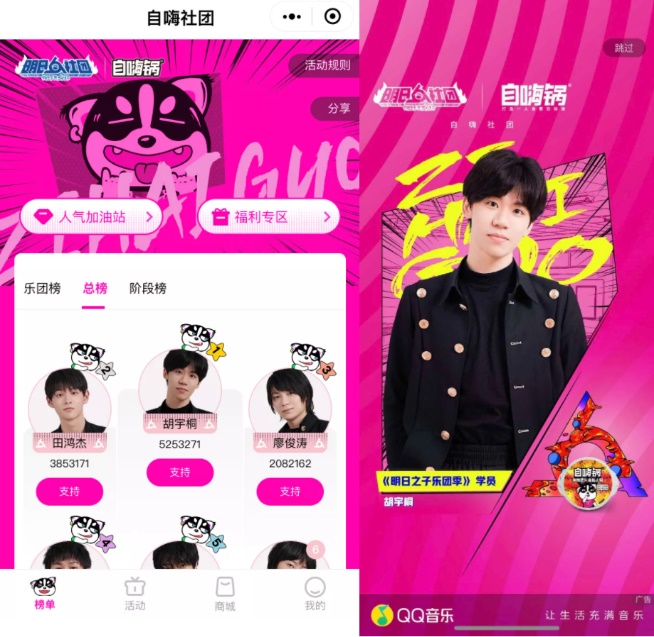 私域互动不停，对品牌粉丝及明日之子粉丝展开定向收割转化在盘活微信生态的品牌私域流量池后，自嗨锅在微信小程序内首次尝试直播带货，进一步推进IP势能到品牌势能的无损转化。直播学员则由粉丝在小程序内互动选出，直播前，自嗨锅在微博等社交媒体上进行直播预告、问题征集、互动抽奖，实现大范围曝光，引起粉丝们的高度期待。直播过程中，“超会玩”的自嗨锅摒弃带货直播套路，而是采取娱乐为主、商业为辅的策略，设置了快问快答、抽盲盒、读土味情话等互动力max的环节，叫好又叫座。直播一小时内，用户平均观看时长达到了33-35min，远超行业均值；一小时直播下单量更突破2000单，为品牌带来了口碑销量双丰收。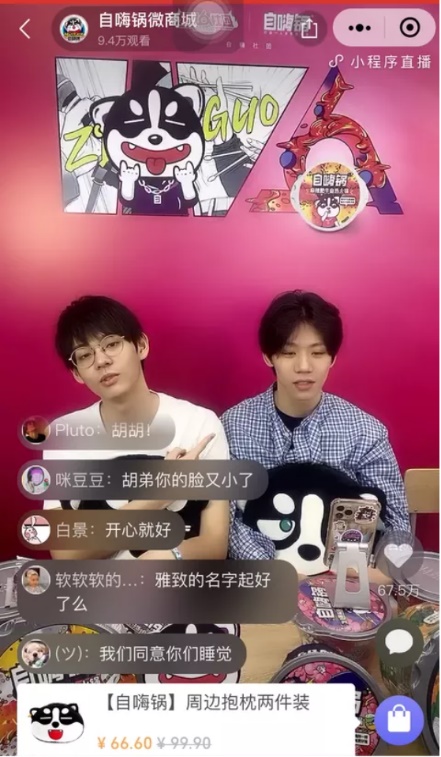 营销效果与市场反馈营销效果1、根据《明日之子乐团季》官方第三方用户调研：《明日之子乐团季》节目播放量达23.3亿。自嗨锅与明日之子的合作，对品牌的目标人群产生极为显著的影响，这表明了IP内容深受品牌TA欢迎，自嗨锅选择了最契合的内容作为营销载体。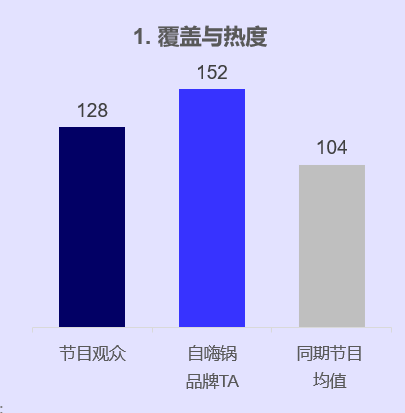 自嗨锅品牌喜爱度、购买倾向度均获得大幅提升，相较同期其他节目表现更佳，这表明了自嗨锅在IP中的营销动作取得了显著成效。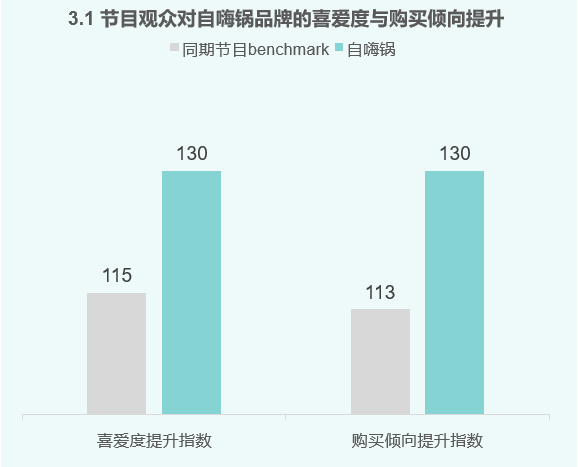 2、根据自嗨锅品牌提供的效果数据节目热播期内，#明日之子自嗨一刻#品牌话题阅读量高达1.5亿，讨论量破6.7万； “自嗨社团”小程序从零出发，凭借IP与品牌理念的号召力，取得了近百万的访问人数；私域直播中，用户平均观看时长达到了33-35min，远超行业均值；一小时直播下单量更突破2000单，为品牌带来了口碑销量双丰收。